Дистант 08-09.12.2023гпредметКлассная работаДомашняя работаЛитература.Прочитать 1 главу романа,, Евгений Онегин"Дом. Ответить письменно на вопрос ,, Каким я увидел главного героя в 1 главе? "Прочитать 1 главу романа,, Евгений Онегин"Дом. Ответить письменно на вопрос ,, Каким я увидел главного героя в 1 главе? "биологияДвойное оплодотворение у цветковых растений.Прочитать § 22, выписать все понятия и дать им определения. Понятия: гаметофит, спорофит, микроспоры, мегаспоры, генеративная и вегетативная клетки, двойное оплодотворение, спермии, яйцеклетка, центральная клетка, эндосперм, зародыш, спорофит.  (Это все было задано в субботу 25.11.)Сдал один человек. Остальные не сделалиИндивидуальное развитие организмов.Прочитать § 231.Дать определение «Онтогенез».2.Составить схему типы развития животных  и дать характеристику двум типам развития: непрямой тип и прямой тип, привести примеры животных по каждому типу.3.Нарисовать  рис. 46 и подписать  признаки  трех стадий  онтогенеза: бластула, гаструла  и нейрула по рисунку.4.Записать определения двух периодов  онтогенеза: эмбриональный и постэмбриональный. Не сделали все.Основные понятия генетики§ 25  Самостоятельная работа с текстом параграфа 25Выписать следующие термины и понятия к ним:Наследственность-Изменчивость-Гены-Генотип-Фенотип-Локус-Гомологичные хромосомы-Аллельные гены –Гомозиготный организм-Гетерозиготный организм-Тетради с дистантом сдать надо будет в понедельник 11.12.§ 22§ 23, подготовиться к тесту по теме Онтогенез. По всем вопросам задания.§ 25, Выучить все определения, которые запишите  к субботе 16.12.В понедельник 11.12.23 будет контрольная работа повторять        § 16-24Английский язык Группа Альбины Наилевныподготовка к контрольной работе, повторить материалРусский языкВыучить клише к устному экзаменуБиологияЗаконы Менделя Моногибридное скрещивание.Работа с § 26 по вопросам  1.История открытия законов генетики Г.Менделем.2.Что такое гибридологический метод? 3.Что такое моногибридное скрещивание? 4.Понятие «чистые линии», рецессивные и доминантные признаки.    5.Закон доминирования записать весь текст в тетрадь.https://resh.edu.ru/subject/lesson/2480/main/   ссылка на видео по теме урока на сайте РЭШ§ 26, повторить 25           Контрольная работа переносится на 18.12.23Физическая культураСмотреть урок на сайте РЭШ  https://resh.edu.ru/subject/lesson/3424/start/  https://resh.edu.ru/subject/lesson/3424/main/  11.12https://resh.edu.ru/subject/lesson/3423/main/ Классная работаПросмотреть видео - основная частьНа сайте РЭШ тренировочные задания https://resh.edu.ru/subject/lesson/3745/train/170131/Д.з. Выполнить тренировочные задания.https://resh.edu.ru/subject/lesson/3423/train/История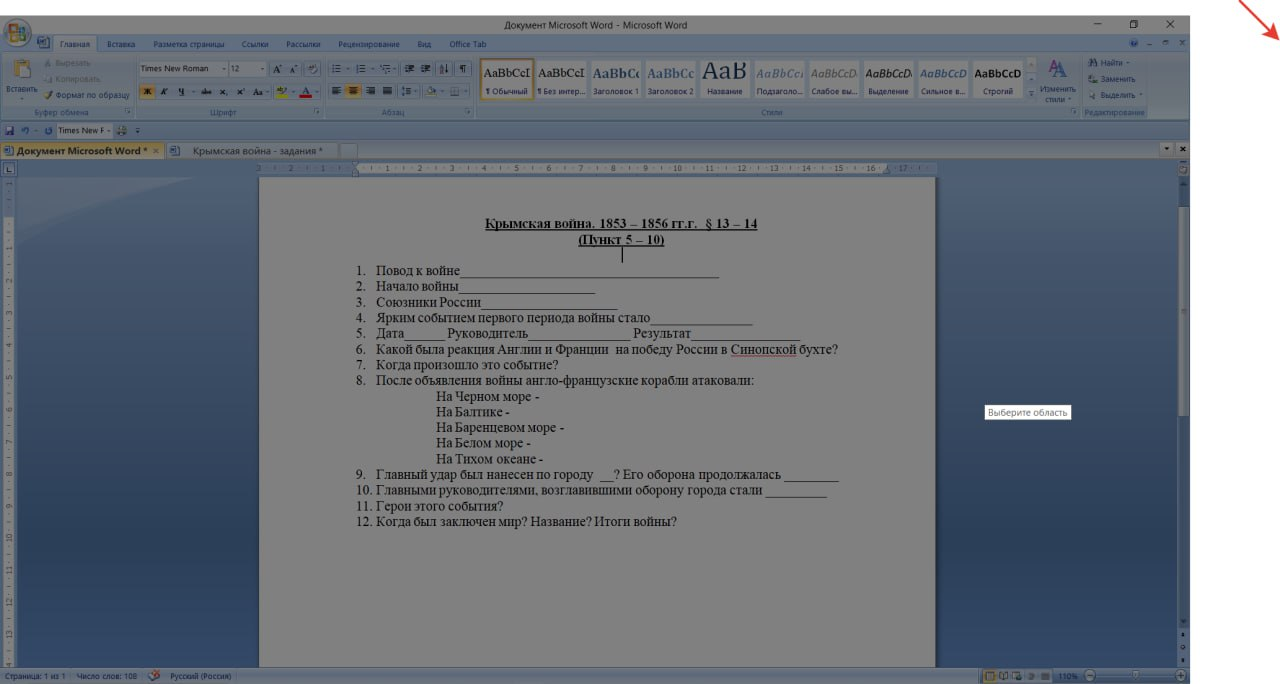 История1. Тема – Внешняя политика Николая І. Кавказская война 1817 – 1864 гг. Крымская война 1853 – 1856 гг.2. Изучить тему до конца, посмотреть видеоуроки № 13 и 15.1. Записать годы Кавказской войны2. Подготовиться к к.р., повторить Темы 1 и 2(правление Александра І и Николая І).Геометрияпрочитать  и написать конспект главы IX "Векторы", параграфа 2, п. 82 "Вычитание векторов" (стр. 202-204).Посмотреть: https://resh.edu.ru/subject/lesson/2733/main/выучить теорию по тетради. Выполнить #756, стр. 204.Английский язык группа Дарьи Владимировны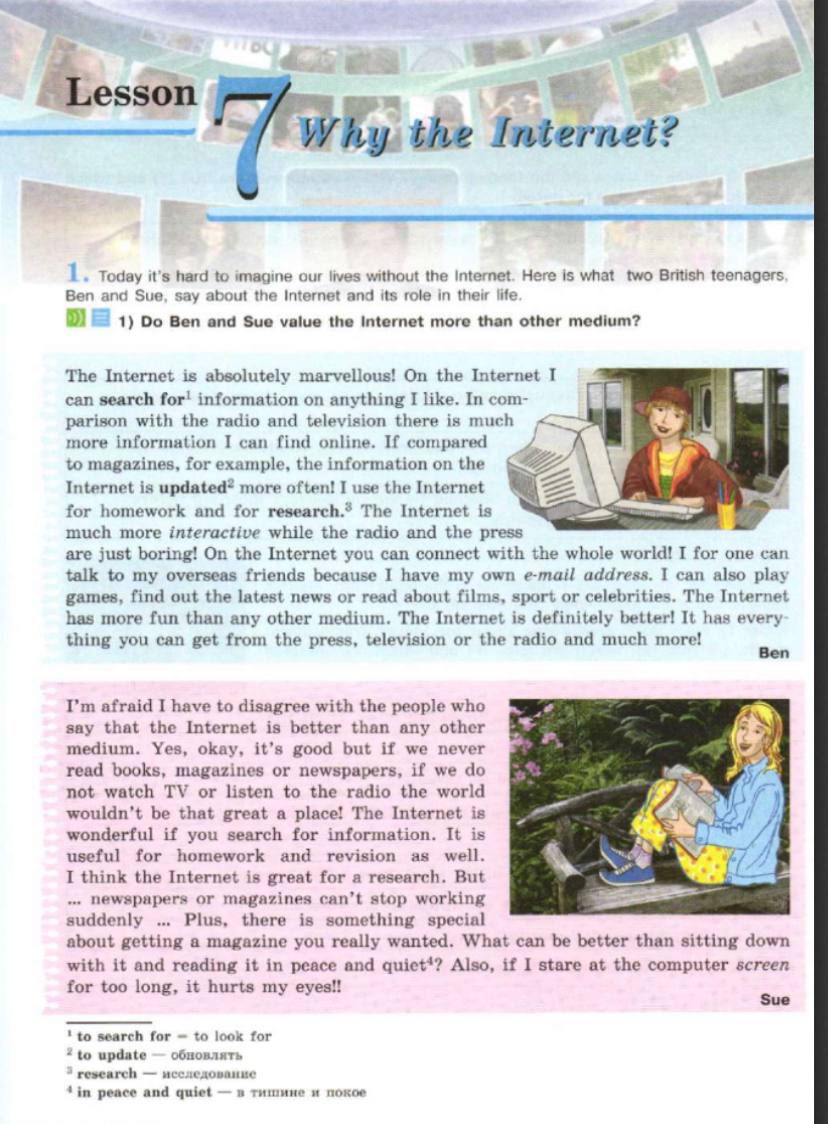 Урок 7 упражнение 1 - подготовить один из текстов на отличное чтение и устный перевод.физика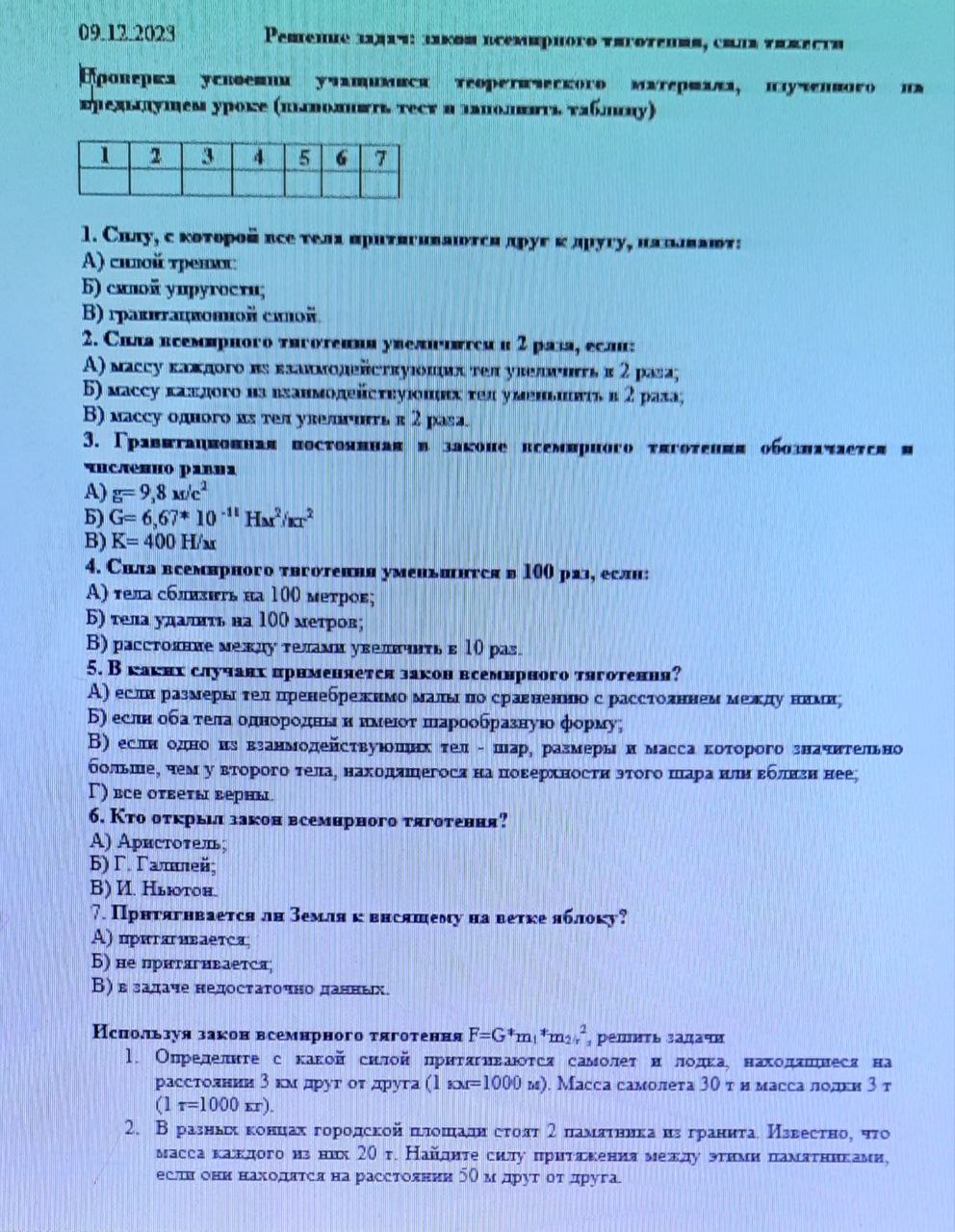 Химия09.12.Тема урока «Характеристика азота и фосфора. Азот – простое вещество»- Изучите параграф 23 и составьте конспект по плану:1. Элементы главной подгруппы V группы: _________2. Строение атомов азота и фосфора таблица 12.3. На последнем энергетическом уровне ____________4. Атомы этих элементов присоединяют __________, проявляя степень окисления ____5. Атомы эти х элементов отдают __________, проявляя степень окисления ____6. Общая формула оксидов _____7. Общая формула водородных соединений _______8. Азот – простое вещество:А) выписать химическую и структурную формулы азота.Б) Где азот находится в природе?В) Как азот получают?Г) Химические свойства - реагирует с неметаллами: Н2 + N2 =                 N2 + Br2 =                   - реагирует с металлами: Na + N2 =                   N2 + Ca =                  Д) Применение азота: 9. Выполните тест «Азот»1. Укажите число нейтронов в ядре атома азота: а) 28    б) 16    в) 14    г) 7.2. Верно ли из следующих утверждений, что азот – газ?а) окрашен   б) нерастворим в воде в) имеет запах   г) тяжелее воздуха.3. Укажите правильную схему распределения электронов по энергетическим уровням для атома азота: а) 2,2   б) 2, 4   в) 2, 5   г) 2, 6.4. Степень окисления –3 азот проявляет в соединении: а) NaH    б) HNO3    в) NO   г) NH35. Высшим оксидам азота соответствует: а) NH3    б) HNO2    в) NO2    г) N2O5.6. В VА группу не входит элемент: а) As б) N в) P г) I.Успехов в выполнении заданий. Тетради проверим на следующем уроке.Выполните работу в тетради. Повторите параграфы 17-21.Проверочная работа «Сера и её соединения»       Часть А. Задания с выбором одного правильного ответа Для серы характерна степень окисления: 1. -2   2. -3   3. -4    4. +7Раствор серной кислоты может взаимодействовать со всеми веществами группы. Запишите уравнения реакций.           1. MgO, CO2, NaCl, Fe(OH)3                          3. NaOH, ZnO, Zn, Na2CO3           2. CuO, Fe, HNO3, NaOH, Mg(OH)2               4. BaCl2, FeO, Cu, KOH.И сернистый газ, и оксид серы (VI) будут реагировать со следующей парой веществ. Запишите уравнения реакций.                       1. Н2О и СО2           2. H2O и Cl2      3. КOH и Na2O                4. H2S и О2Для осуществления превращения H2S→SO2→SO3→ Na2SO4 нужно последовательно использовать. Запишите уравнения реакций.           1. Воду, кислород, оксид натрия                           3. Кислород, кислород, оксид натрий           2. Кислород, кислород, хлорид натрия                 4. Воду, кислород, карбонат натрияКачественную реакцию на сульфат-ион можно представить сокращённым ионным уравнением             1. 2H+ + SO42- → H2SO4     2. Cu2+ + SO42- → CuSO4       3. Ba2+ + SO42- → BaSO4       4. S2- + 2H+ → H2S                                      Газ с запахом тухлых яиц, образующий при растворении в воде слабую кислоту, называется           1. Сернистый              2. Угарный                3.   Хлор         4. Сероводород  Верны ли следующие утверждения о свойствах серы и её соединений?     А. Самой устойчивой аллотропной модификацией серы является ромбическая.           Б. Чтобы приготовить раствор серной кислоты, нужно в концентрированную кислоту вливать воду.           1. Верно Б          2. Верно А           3. Оба суждения верны         4. Оба суждения неверны      Часть В. Выберите два верных суждения.        8.    В ряду O – S – Se            1. Усиливаются восстановительные свойства.           2. Уменьшается радиус атома.           3. Уменьшаются кислотные свойства высших оксидов.           4. Уменьшается число энергетических уровней в атоме.           5. Увеличивается число электронов на внешнем энергетическом уровне.      9. Установите соответствие между левой и правой частями уравнения. (цифры могут повторяться!)10.  Составьте уравнения реакций, соответствующих схеме превращений:            S → H2S → Na2S → CuS. Для последней реакции составьте уравнение в полной и сокращённой ионной форме, укажите цвет образовавшегося осадка.Успехов в выполнении заданий. Тетради проверим на следующем уроке.11.12. Тема урока «Аммиак»- Изучите параграф 24 и ответьте на вопросы:1. Строение молекулы: формула, химическая связь2. Физические свойства:3. Химические свойства:А. реагирует с водой, образуя щелочь (растворимое основание): NН3 + H2O =   - Нашатырный спирт – это …, другие названия …              Б. реагирует с кислотами: H3N+ HBr =                  В. реагирует с кислородом, горение: О2 + NН3 =                   NН3 + О2 кат=     Г. реагирует с оксидами металлов, образуя металл, проявляет восстановительные свойства:                       CuО + NН3 =                                    Д. Разлагается при нагревании: NН3 =4. Получение аммиака: А) в промышленностиБ) в лаборатории:5. Применение аммиака6. Выполните тест по теме «Аммиак»1. Степень окисления азота в аммиаке: 1) +3    2) +1   3) +5    4) -3.2. Аммиак - это: 1) газ без запаха 2) бесцветный газ с резким запахом 3) газ бурого цвета 4) газ тяжелее воздуха.3. Связь в молекуле аммиака: 1) ионная 2) ковалентная неполярная 3) ковалентная полярная                   4) металлическая.4. Аммиак реагирует с: 1) щелочами 2) кислотами 3) солями 4) оксидами неметаллов.5. Аммиак горит в присутствии катализатора с образованием: 1) азота и воды 2) оксида азота (II) и воды 3) азота и водорода 4) азота и водорода.6. Аммиака реагирует с: 1) соляная кислота и водород 2) серная кислота и гидроксид натрия                         3) фосфорная кислота и оксид бария 4) соляная кислота и кислород.физикаистория